Nazwa usługi:Wpisywanie do polskich ksiąg stanu cywilnego aktu sporządzonego zagranicąWymagane dokumenty:Wniosek o przeniesienie do rejestru stanu cywilnego aktu sporządzonego za granicą w drodze transkrypcji Załączniki: odpis zagranicznego dokumentu stanu cywilnego oraz tłumaczenie na język polski tego dokumentu dokonane przez tłumacza przysięgłego, w przypadku, gdy odpis zagraniczny jest wydawany na druku wielojęzycznym zgodnie z konwencją podpisaną w Wiedniu 8 września 1976 r. tłumaczenie nie jest wymagane w przypadku, gdy zagraniczny akt nie posiada wszystkich danych, zawartych w polskim dokumencie niezbędne jest uzupełnienie aktu na podstawie wcześniejszych polskich aktów lub zagranicznego aktu stanu cywilnego tłumaczonego na język polski w przypadku małżeństwa – oświadczenie od obywatela polskiego o noszonym nazwisku po zawarciu związku małżeńskiego, jeżeli akt zagraniczny nie określa tego nazwiska, poświadczone przez konsula, jeżeli osoba nie składa wniosku osobiście. Małżonkowie mogą złożyć oświadczenie w sprawie nazwiska dzieci zrodzonych z tego małżeństwa Do wglądu - dokument stwierdzający tożsamość wnioskodawcyOpłaty:opłata skarbowa za wydanie odpisu zupełnego aktu stanu cywilnego po dokonaniu transkrypcji – 50,00 zł (uiszczana w dniu składania dokumentów) opłata skarbowa za wydanie odpisu zupełnego aktu stanu cywilnego po dokonaniu sprostowania – 39,00 zł opłata skarbowa za wydanie odpisu zupełnego aktu stanu cywilnego po dokonaniu uzupełnienia – 39,00 zł Termin załatwienia sprawy: Niezwłocznie (w sprawach szczególnie skomplikowanych do 30 dni zgodnie z KPA)Miejsce załatwienia sprawy: Urząd Gminy w Zawidzu, pokój nr 20, tel. 24 276-61-60Odpowiedzialny za załatwienie sprawy:Kierownik Urzędu Stanu CywilnegoWynik sprawy:Sporządzenie aktu stanu cywilnego wraz ze wzmiankami Wydanie 1 egz. odpisu zupełnego wpisanego aktu stanu cywilnegoTryb odwoławczy: Odwołanie wnosi się do Wojewody Mazowieckiego w terminie 14 dni od dnia doręczenia decyzji odmownej wnioskodawcy za pośrednictwem organu, który ją wydał.Podstawa prawna: Art. 35 ustawy z dnia 28 listopada 2014 r. Prawo o aktach stanu cywilnego /t.j. Dz.U. z 2014 r, poz. 1741 z późn. zm./ Ustawa z dnia 16 listopada 2006 r. o opłacie skarbowej /t.j. Dz.U. z 2015 r. poz. 783 z późn. zm./ Uwagi:Wniosek wraz z załącznikami wnioskodawca składa w Urzędzie Stanu Cywilnego w Zawidzu. Wnioskodawcą może być osoba, której akt dotyczy lub inna osoba, która wykaże interes prawny lub inny interes faktyczny w transkrypcji dokumentu potwierdzającego zgon W przypadku, gdy transkrypcja zagranicznego dokumentu stanu cywilnego potwierdzającego urodzenie jest dokonywana na wniosek matki dziecka, a w dokumencie tym są zawarte dane ojca inne niż wynikające z domniemania pochodzenia dziecka od męża matki, kierownik urzędu stanu cywilnego, który dokonał transkrypcji, zawiadamia o tym męża matki, pouczając go o prawie do wniesienia do sądu powództwa o zaprzeczenie ojcostwa, jeżeli jest możliwe ustalenie miejsca pobyty domniemanego ojca Gdy w tłumaczeniu zagranicznego aktu stanu cywilnego brak jest polskich znaków wnioskodawca może złożyć oświadczenie o zastosowanie w akcie polskich znaków diakrytycznych. Jeżeli transkrypcji dokonano na wniosek osoby której akt nie dotyczy, Kierownik USC informuje o transkrypcji osoby których akt dotyczy, a w przypadku gdy wniosek składa jeden z małżonków zawiadamia o transkrypcji drugiego małżonka Opłatę skarbową na rachunek bankowy Urzędu Gminy Zawidz - BS „Mazowsze” w Płocku Oddział w Zawidzu Nr 27 9042 1055 0390 0619 2000 0010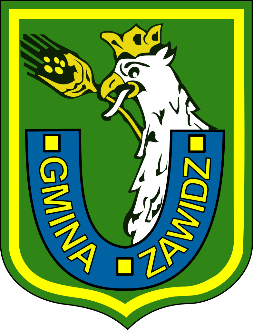 Przeniesienie do rejestru stanu cywilnego aktu sporządzonego zagranicą w drodze transkrypcjiUrząd Gminy Zawidz